                  UNIVERSIDADE FEDERAL DO MARANHÃO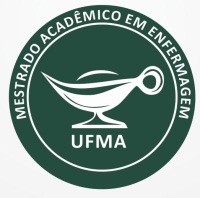 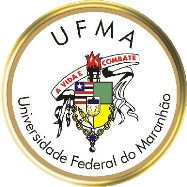                   Fundação Instituída nos termos da Lei nº 5.152, de 21/10/1966 – São Luís - Maranhão.           Programa de Pós-graduação em EnfermagemREQUERIMENTO DE APROVEITAMENTO DE DISCIPLINAIMPORTANTE: O aproveitamento é válido apenas para disciplinas cursadas nos últimos 5 anos.É obrigatório anexar:  Declaração contendo conceito, frequência, início e fim;Ementas e Programas das Disciplinas.Nome: Matrícula: Orientador: DA SOLICITAÇÃODA SOLICITAÇÃODA SOLICITAÇÃODA SOLICITAÇÃOSolicita-se aproveitamento da(s) disciplina(s), cursada(s) no(s) programa(s) de pós-graduação stricto sensu abaixo(s), conforme abaixo identificado.Solicita-se aproveitamento da(s) disciplina(s), cursada(s) no(s) programa(s) de pós-graduação stricto sensu abaixo(s), conforme abaixo identificado.Solicita-se aproveitamento da(s) disciplina(s), cursada(s) no(s) programa(s) de pós-graduação stricto sensu abaixo(s), conforme abaixo identificado.Solicita-se aproveitamento da(s) disciplina(s), cursada(s) no(s) programa(s) de pós-graduação stricto sensu abaixo(s), conforme abaixo identificado.1Nome da disciplinaNome da disciplinaNome da disciplina11Nome do Programa de Pós-Graduação ofertante da disciplina:Nome do Programa de Pós-Graduação ofertante da disciplina:Nome do Programa de Pós-Graduação ofertante da disciplina:11Mês/Ano  InicioMês/Ano FimAproveitamento (conceito/nota):12Nome da disciplinaNome da disciplinaNome da disciplina22Nome do Programa de Pós-Graduação ofertante da disciplina:Nome do Programa de Pós-Graduação ofertante da disciplina:Nome do Programa de Pós-Graduação ofertante da disciplina:22Mês/Ano  InicioMês/Ano FimAproveitamento (conceito/nota):2Anuência do Orientador:Assinatura do (a) aluno (a):São Luís-MA, ____/____/______.___________________________________AssinaturaSão Luís-MA, ____/____/______.______________________________________AssinaturaPARA USO DA SECRETARIA DO PROGRAMA:PARA USO DA SECRETARIA DO PROGRAMA:Data da aprovação no colegiado:_____/______./________.                    ____________________________________________Assinatura do Coordenador (a)Data da aprovação no colegiado:_____/______./________.                    ____________________________________________Assinatura do Coordenador (a)